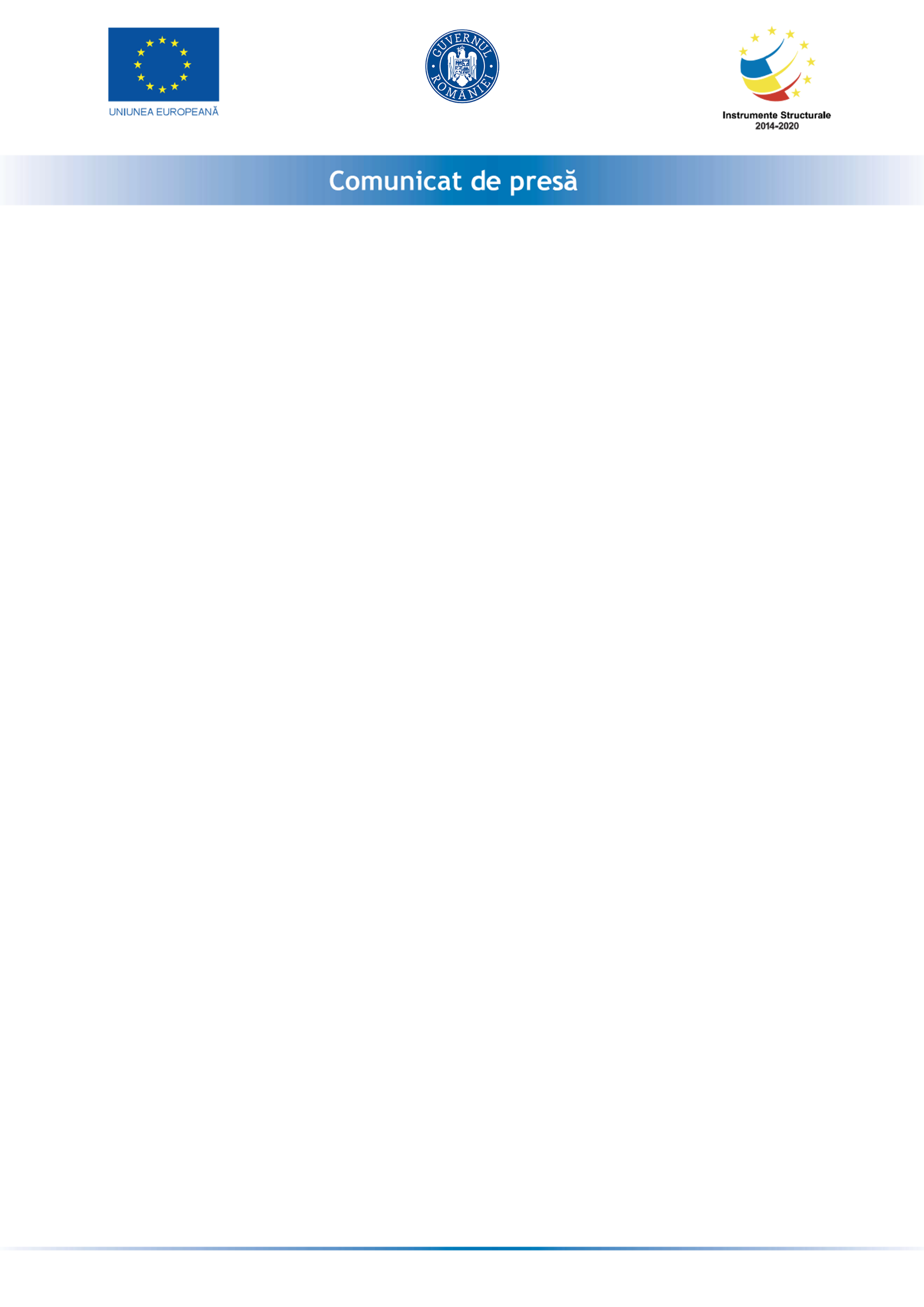 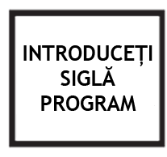 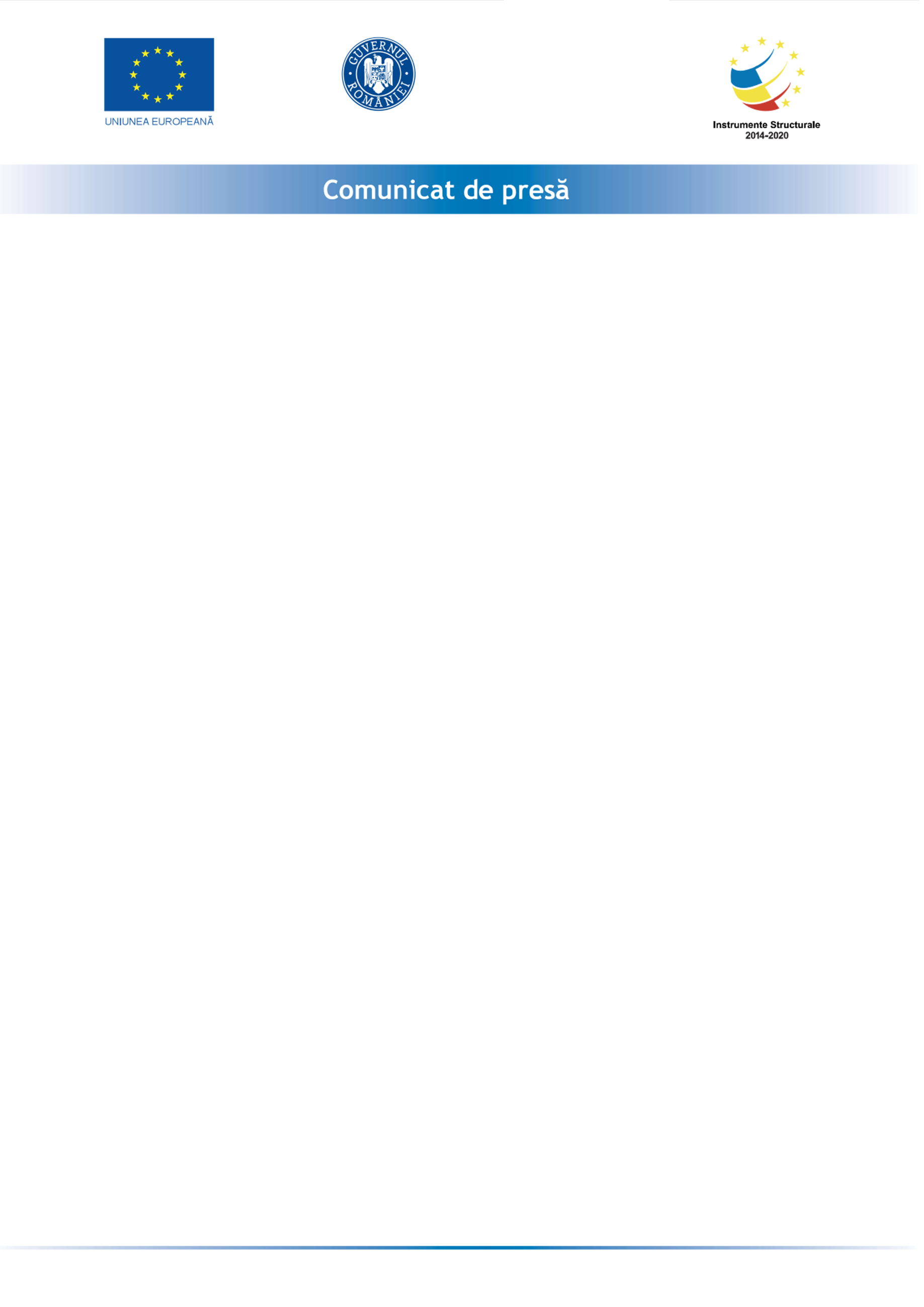 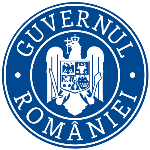 S.C. BANCA DE JOBURI S.R.L. anunta lansarea proiectului cu titlul ”Granturi pentru capital de lucru acordate beneficiarilor IMM-uri cu activitate economică în unul din domeniile de activitate prevăzute în anexa nr. 2” proiect nr RUE M2-21093 înscris în cadrul Măsurii ”Granturi pentru capital de lucru”, instituită prin OUG nr 130/2020.Proiectul se derulează pe o perioada de maxim 12 luni, începând cu data semnării contractului de finanțare cu Ministerul Economiei, Energiei si Mediului de Afaceri/ AIMMAIPE, respectiv incepand cu 28.03.2022 – 27.03.2023.Obiectivul proiectului îl reprezintă sprijinirea S.C. BANCA DE JOBURI S.R.L.Proiectul are printre principalele rezultate, următoarele: -menținerea activității pe o perioada de minim 6 luni,-menținerea numărului locurilor de munca față de data depunerii cererii, pe o perioadă de minimum 6 luni, de la data acordării granturilor.Valoarea proiectului este de 314925,8325 LEI (valoarea totala) din care : 273848,55 lei grant si 41077,2825 lei cofinanțare.Proiect cofinanțat din Fondul European de Dezvoltare Regionala prin Programul Operațional Competitivitate 2014-2020Persoană de contact:FILIP MIHAIL BOGDANSite: www.bancadejoburi.ro,  mail: bogdan@bancadejoburi.roTel: 0722 684 934 